Об установлении земельного налога на территории сельского поселения Енгалышевский сельсовет муниципального района Чишминский район Республики БашкортостанВ соответствии с Федеральным законом от 6 октября 2003 года № 131-ФЗ 
«Об общих принципах организации местного самоуправления в Российской Федерации», Налоговым кодексом Российской Федерации, руководствуясь пунктом 2 части 1 статьи 3 Устава  сельского поселения Енгалышевский сельсовет муниципального района Чишминский район Республики Башкортостан, Совет сельского поселения Енгалышевский сельсовет муниципального района Чишминский район Республики БашкортостанРЕШИЛ:1. Ввести земельный налог на территории сельского поселения Енгалышевский сельсовет муниципального района Чишминский район Республики Башкортостан.2. Установить налоговые ставки в следующих размерах:2.1. 0,3 процента в отношении земельных участков:отнесенных к землям сельскохозяйственного назначения или 
к землям в составе зон сельскохозяйственного использования в населенных пунктах и используемых для сельскохозяйственного производства;занятых жилищным фондом и объектами инженерной инфраструктуры жилищно-коммунального комплекса (за исключением доли 
в праве на земельный участок, приходящейся на объект, не относящийся 
к жилищному фонду и к объектам инженерной инфраструктуры жилищно-коммунального комплекса) или приобретенных (предоставленных) 
для жилищного строительства;приобретенных (предоставленных) для личного подсобного хозяйства, садоводства, огородничества или животноводства, а также дачного хозяйства;ограниченных в обороте в соответствии с законодательством Российской Федерации, предоставленных для обеспечения обороны, безопасности и таможенных нужд;2.2.  0,1 процента в отношении земельных участков:-  приобретенных (предоставленных) для непосредственного выполнения возложенных на  бюджетные, казенные, автономные учреждения функций, созданных муниципальным районом Чишминский район Республики Башкортостан и сельским поселением Енгалышевский сельсовет муниципального района Чишминский район Республики Башкортостан, финансовое обеспечение деятельности  которых осуществляется  за счет средств  соответствующих бюджетов;  - используемых для непосредственного выполнения возложенных функций органов местного самоуправления муниципального район Чишминский район Республики Башкортостан и органы местного самоуправления сельского поселения Енгалышевский  сельсовет муниципального района Чишминский район Республики Башкортостан;2.3.  0  (ноль) процентов в отношении земель сельскохозяйственного назначения, принадлежащих сельскому поселению в порядке собственности.2.4.  1,5 процента в отношении прочих земельных участков.3. Установить по земельному налогу следующие налоговые льготы:освободить от уплаты земельного налога следующие категории налогоплательщиков:а) участников Великой Отечественной войны;б) ветеранов боевых действий.Налоговые льготы, установленные настоящим пунктом, 
не распространяются на земельные участки (часть, доли земельных участков), сдаваемые в аренду.4. Установить следующие порядок и сроки уплаты земельного налога 
и авансовых платежей по земельному налогу:4.1. установить для налогоплательщиков – организаций отчетные периоды, которыми признаются первый квартал, второй квартал и третий квартал календарного года.4.2. налогоплательщики – организации уплачивают авансовые платежи по земельному налогу не позднее последнего числа месяца, следующего 
за истекшим отчетным периодом.4.3. налогоплательщиками – организациями уплачивается налог 
по итогам налогового периода не позднее 1 февраля года, следующего за истекшим налоговым периодом.5. Признать утратившим силу решение  Совета сельского поселения Енгалышевский сельсовет муниципального района Чишминский район Республики Башкортостан от 19 марта 2015 г. № 27 «Об установлении земельного налога» со всеми внесенными изменениями и дополнениями.6. Настоящее решение вступает в силу не ранее чем по истечении одного месяца со дня его официального обнародования и не ранее 1 января 2018 года.7. Обнародовать настоящее решение на информационном стенде в здании Администрации сельского поселения Енгалышевский сельсовет муниципального района Чишминский  район Республики Башкортостан по адресу: Республики Башкортостан, Чишминский  район, с. Енгалышево, ул. Манаева, 13  и на официальном сайте Администрации сельского поселения в установленном Уставом сельского поселения Енгалышевский сельсовет муниципального района Чишминский район Республики Башкортостан порядке.Глава сельского поселения                                           В.В. ЕрмолаевБаш[ортостан Республика]ыШишм^ районыМУНИЦИПАЛЬ районынын Енгалыш ауыл советыауыл биЛ^м^е советы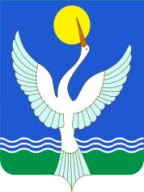 СОВЕТСЕЛЬСКОГО ПОСЕЛЕНИЯЕнгалышевский сельсоветМУНИЦИПАЛЬНОГО РАЙОНАЧишминскИЙ районРеспублики Башкортостан   КАРАР    01 ноябрь 2017 й.           №  36              РЕШЕНИЕ   01 ноября 2017 г.    